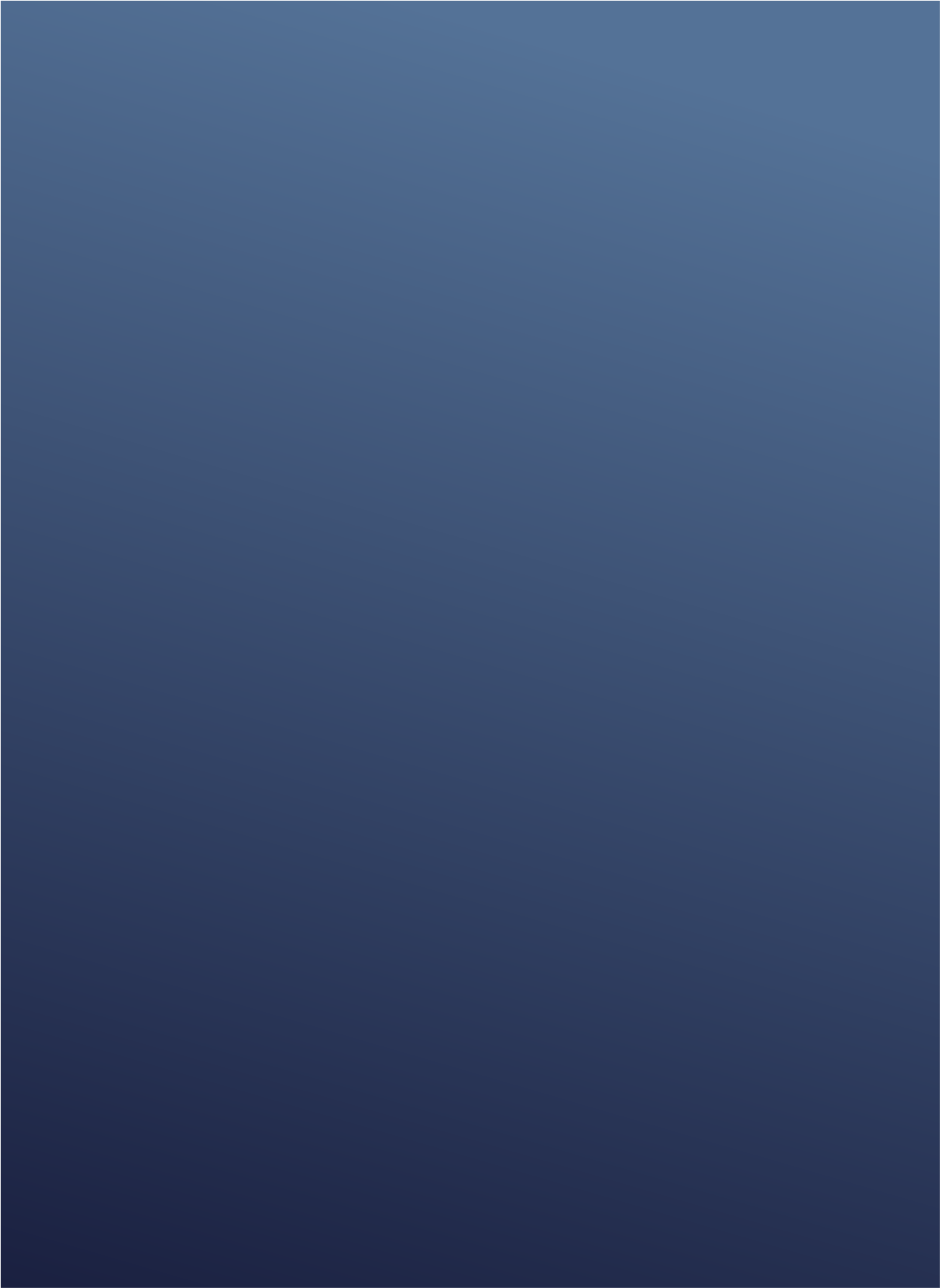 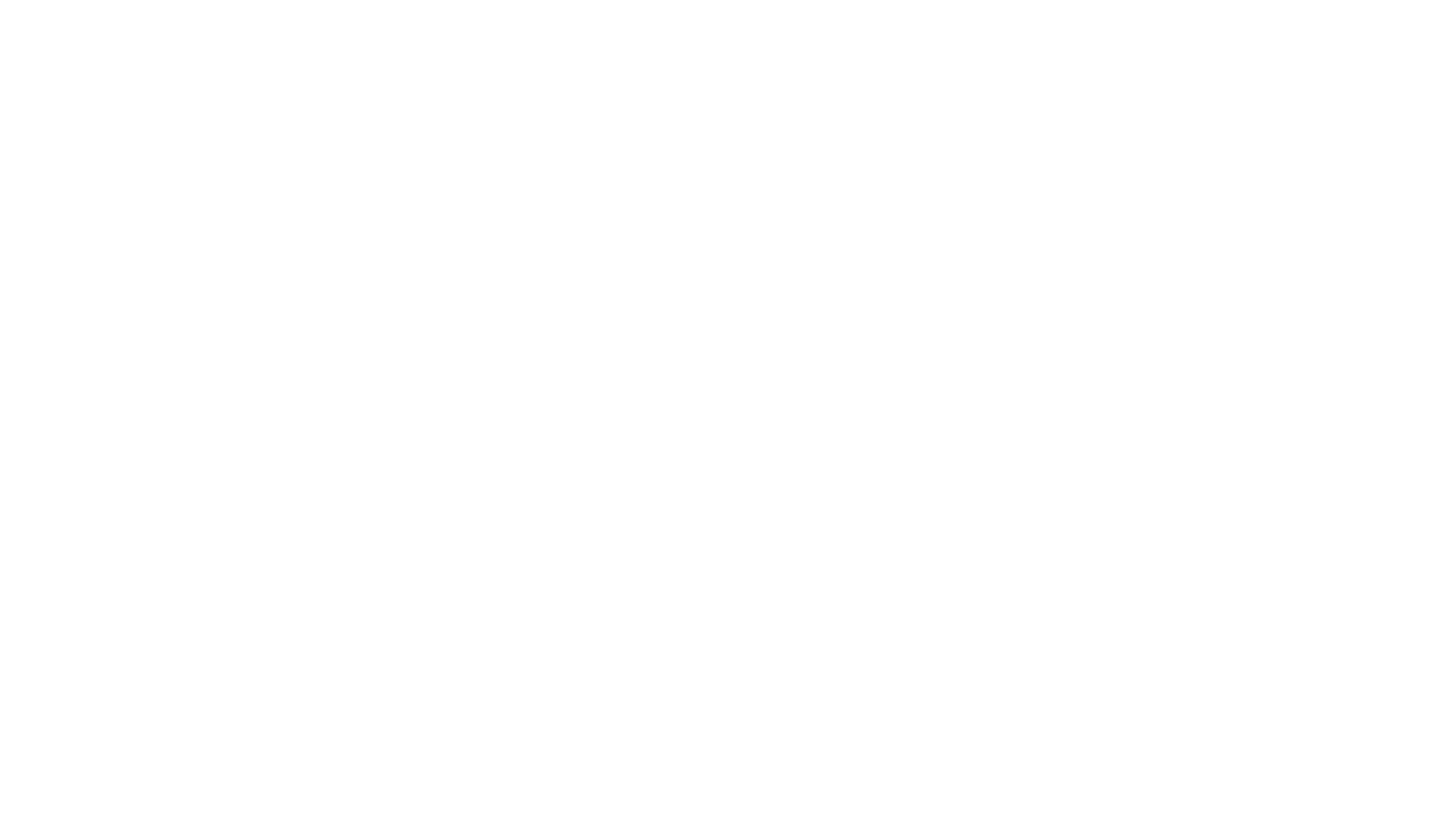 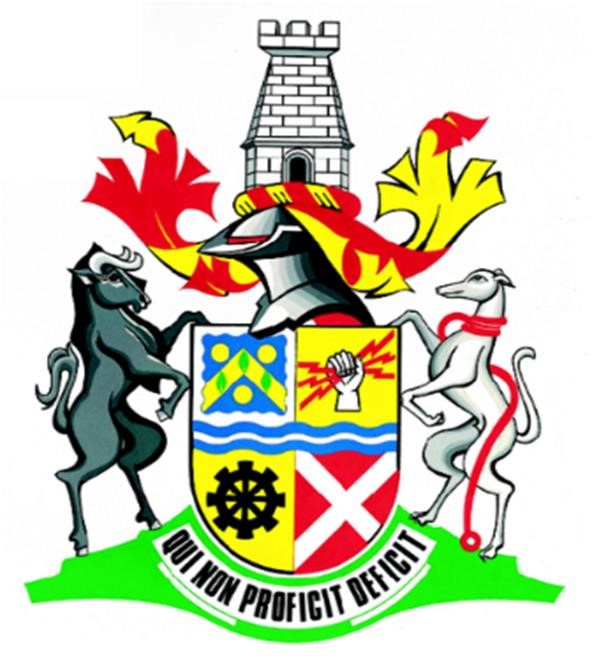 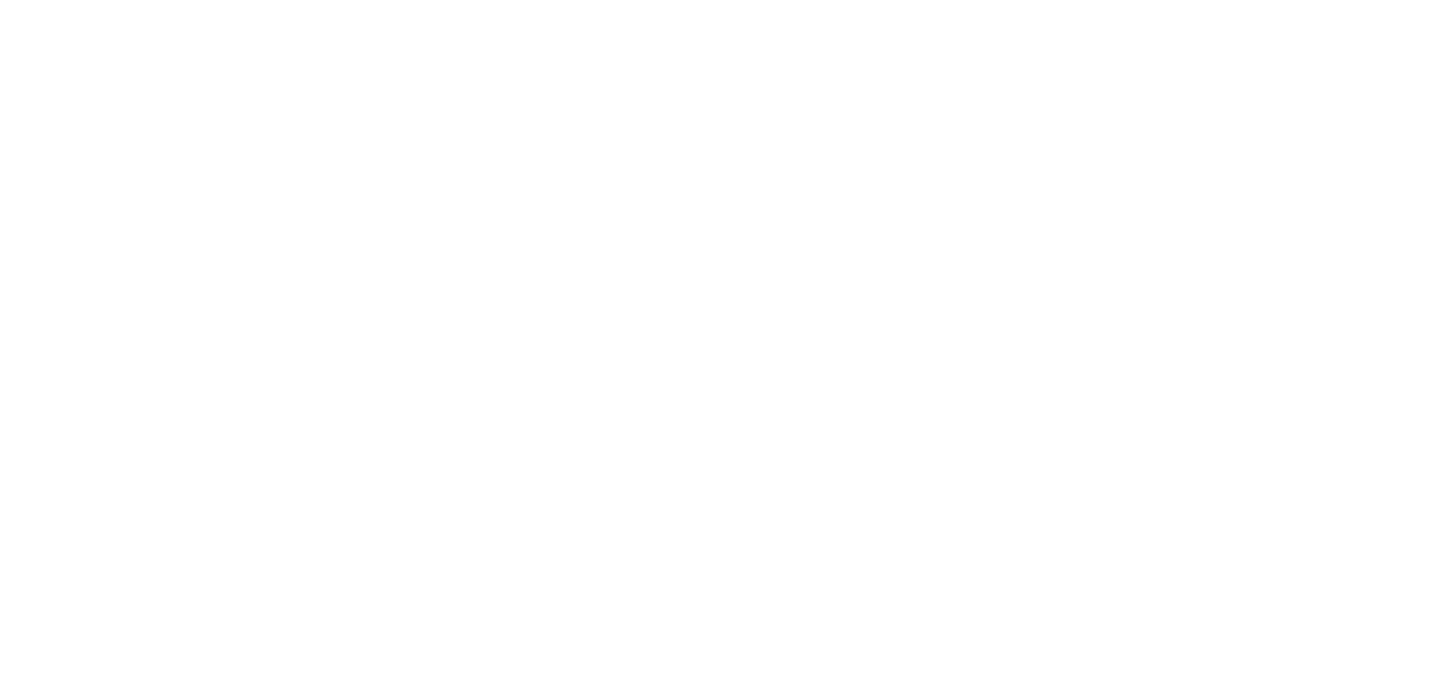 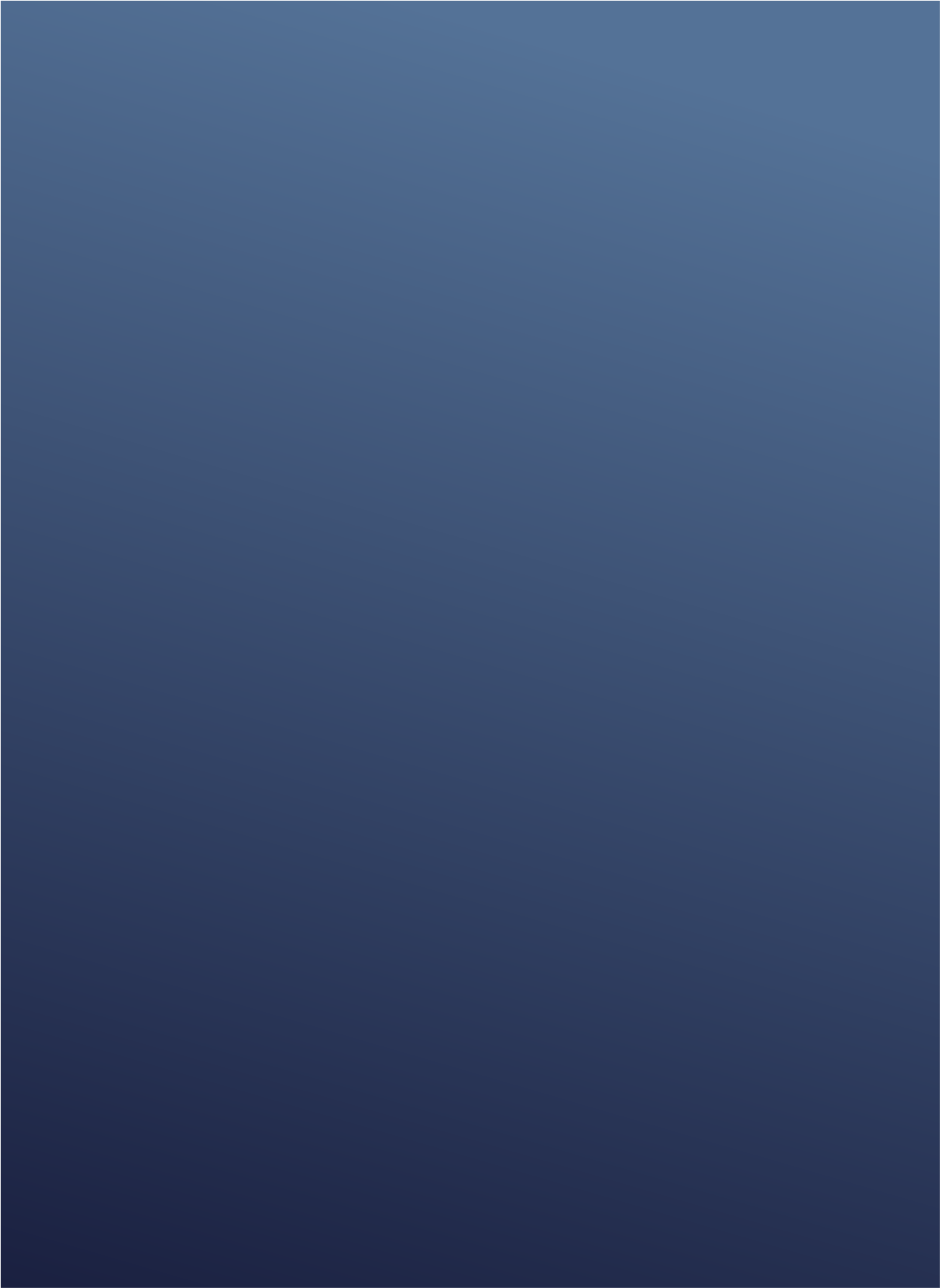 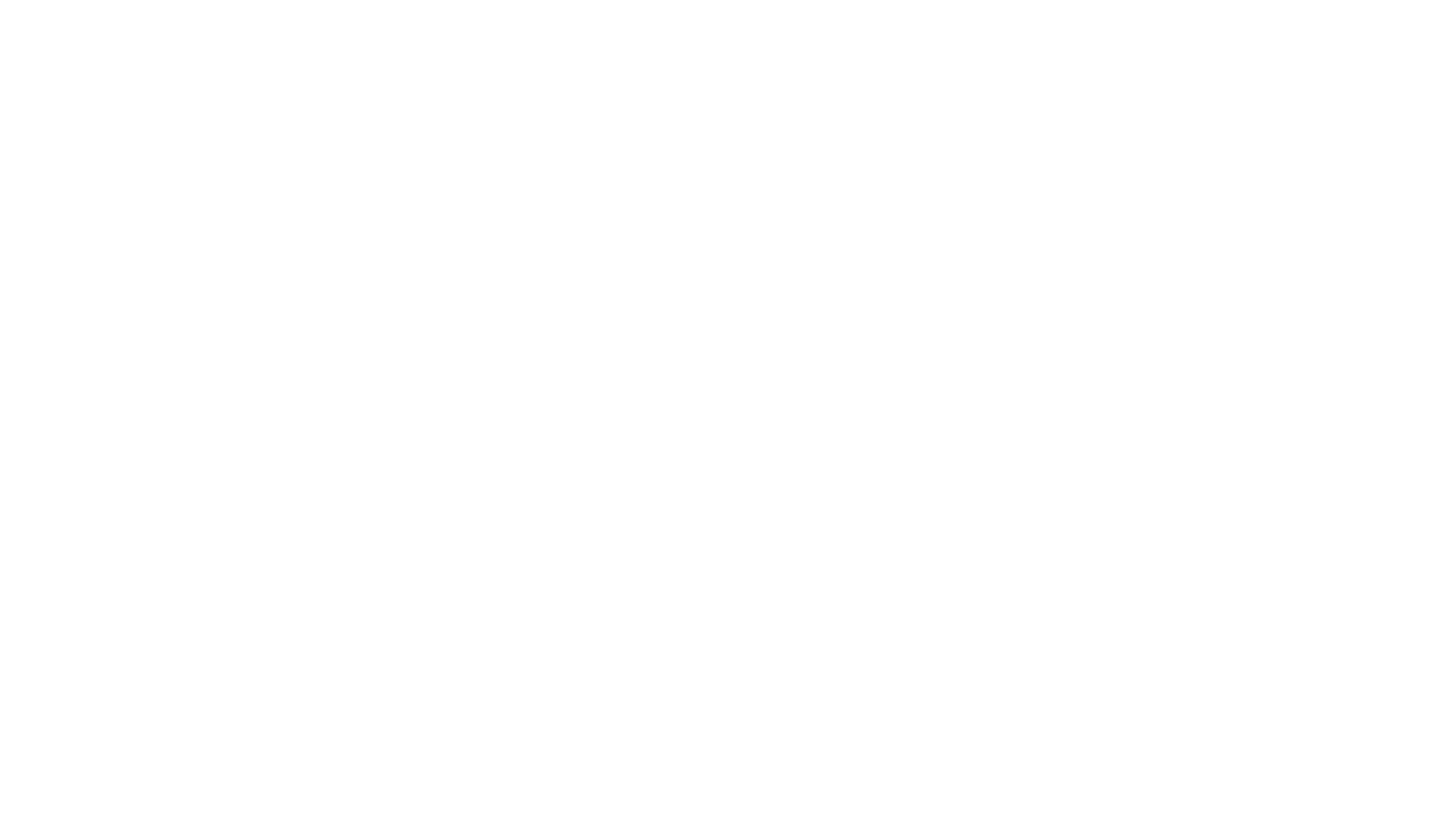 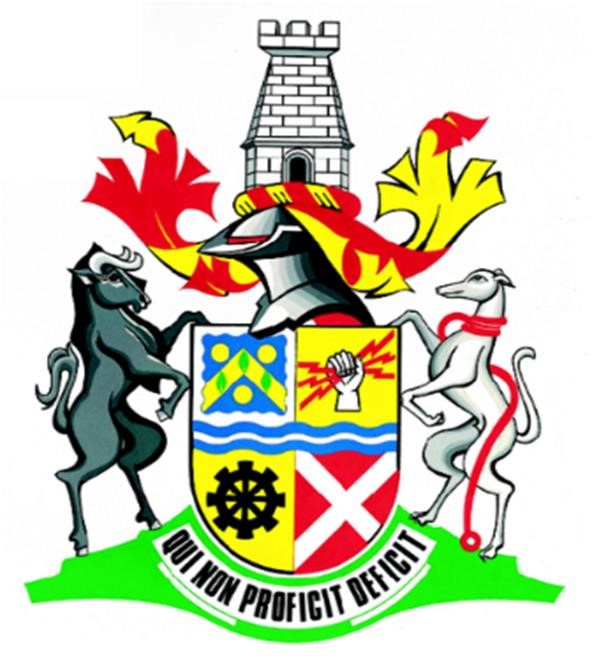 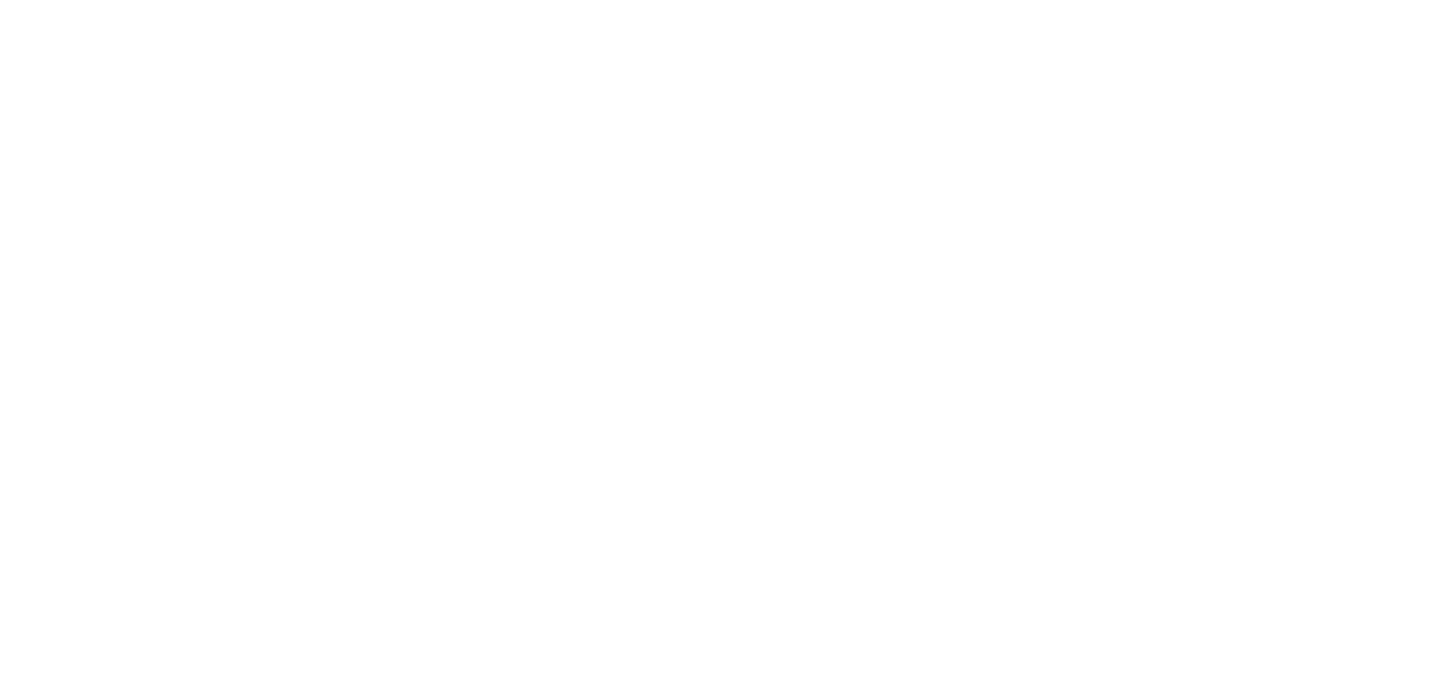 Contents PARTICIPANTS TO THE PLANNING ACTIVITY. WARD COUNCILLOR  	 	: 	 	 WARD COMMITTEE STRUCTURE 	: 	 INTRODUCTION. This document represents a Community Based Plan for Ward 30 prepared by the Newcastle Local Municipality.  The intension of the document is to give a detailed insight into the development dynamics affecting ward 30, inclusive of yet not limited to, the population size and age structure, the literacy levels, the level of basic service delivery, employment and unemployment within the ward, governance and the level of participation on municipal affairs.  Furthermore, the document also entails the development priorities and the overall objectives towards the development of the ward.  The purpose of this document is to ensure that development is structured from grass root level hence informing the development of a credible IDP at the Newcastle Local Municipality. SITUATIONAL ANALYSIS. The names of the geographical areas falling with ward 30 are as follows:- Osizweni Section A Section B Manzana ( Manzana 1, Manzana 2, Amasimu, Jakkalas, Depho) Table 1: 2011 Stats on the Population Size and Gender Distribution in ward 30 (2011 Census Data from Stats SA overlaid onto the 2016 boundaries). With regards to population size and gender distribution, statistical data reveals that the total population of ward 30 stands at 9 185 respectively while gender is distributed unevenly (M- 47%, F-53%) with females making up the majority of the population.  Furthermore, data reveals that the ward is characterised by a strong youth presence as is the general norm within the Newcastle Municipality.  This infers that there is a high dependency ratio and more efforts should be directed towards educational facilities, skills development and job creation. An analysis of the statistical data shows that the total number of households within ward 30 is 2 087 and the average household size is 4 people per household which is below the average household size of Newcastle which is 4.2 people per household. However, consultation with the members of the key stakeholders within the ward shows a different view to the statistical figures.  They are of the opinion that the majority of the households within ward 30 are made up of an average of 15 people per household, hence a need for the delivery of housing. Conferring to Census Data, the age structure of ward 30 is relatively young.  The majority of the ward is made up of youth, and this is the general trend within the wards in Newcastle.  The population falling between the ages 0 – 29 years makes up the majority of the population in the ward which is 6 016 people (65% of the total population).   Stakeholders mentioned that majority of this demographic do not work, this implies that there is a high dependency ratio, and a need for development efforts to be concentrated towards youth empowerment through the provision of skills and training, and the channelling of investments in early childhood development, both from a skills perspective and in relation to health.  Furthermore, the introduction of facilities promoting human development is also imperative to ensure that the community is able to prosper. An analysis of the statistical figures shows that there’s a higher majority of females (F – 53%) than males (M – 47%) within the ward.  This is a general trend within the majority of the wards in Newcastle, and it may be attributed to the fact that a majority of the males are migrant labourers who have gone to seek better job opportunities in big cities such as Johannesburg and/or Durban. 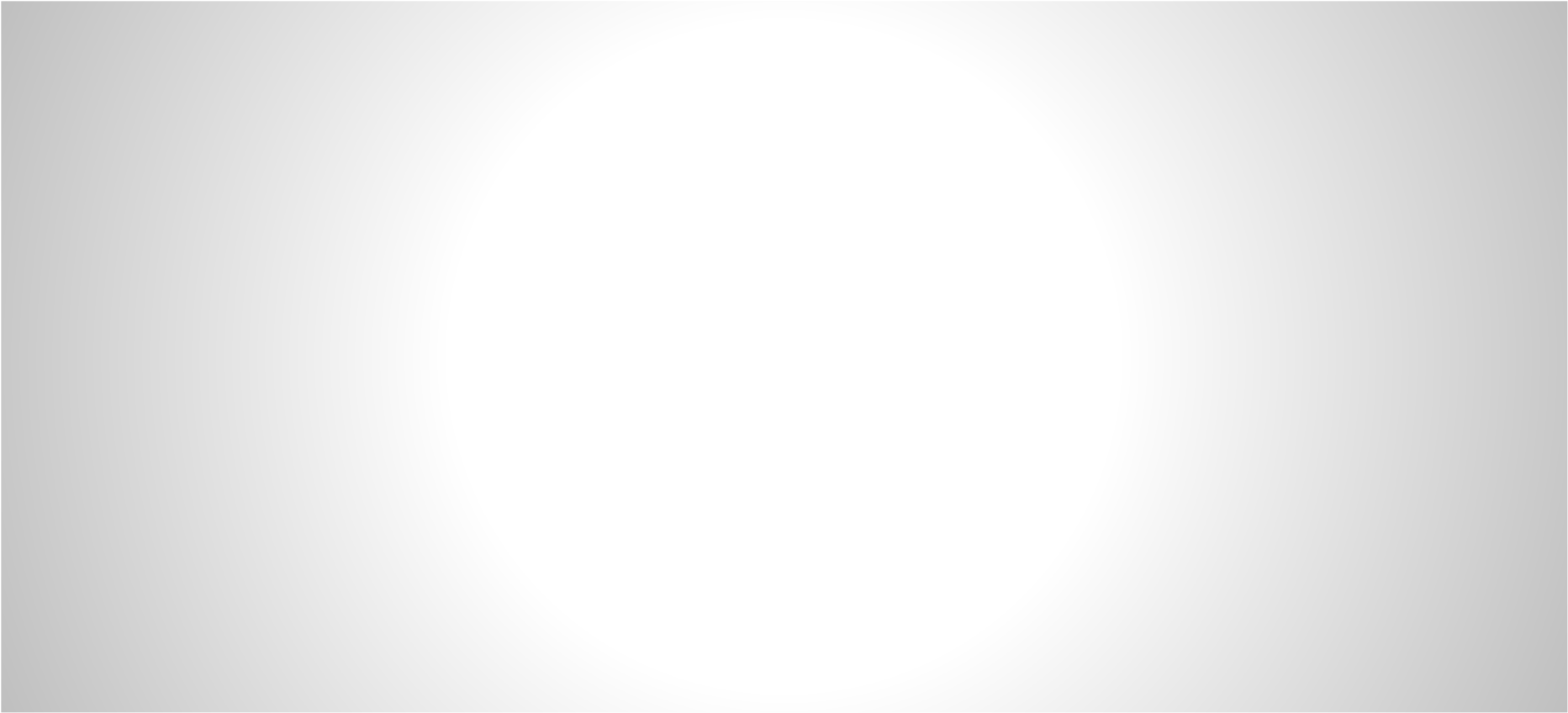 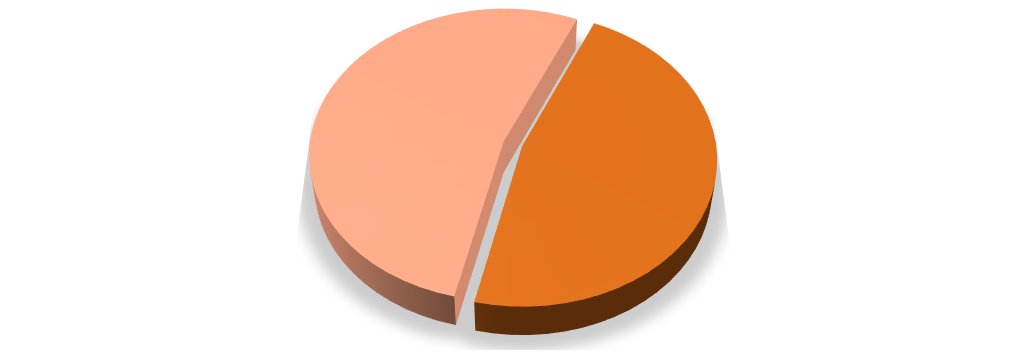 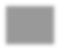 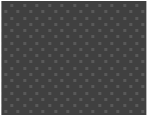 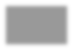 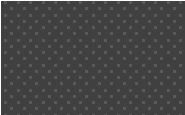 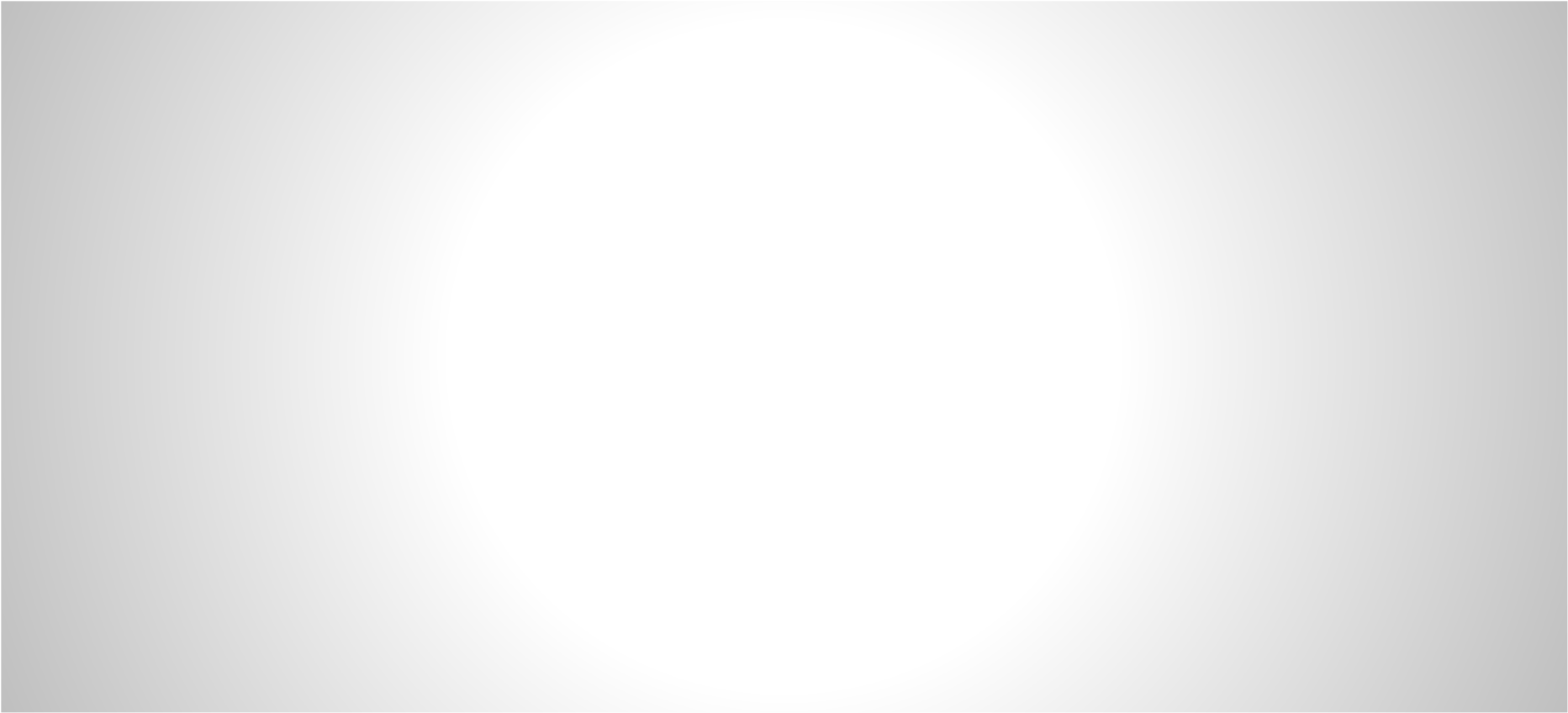 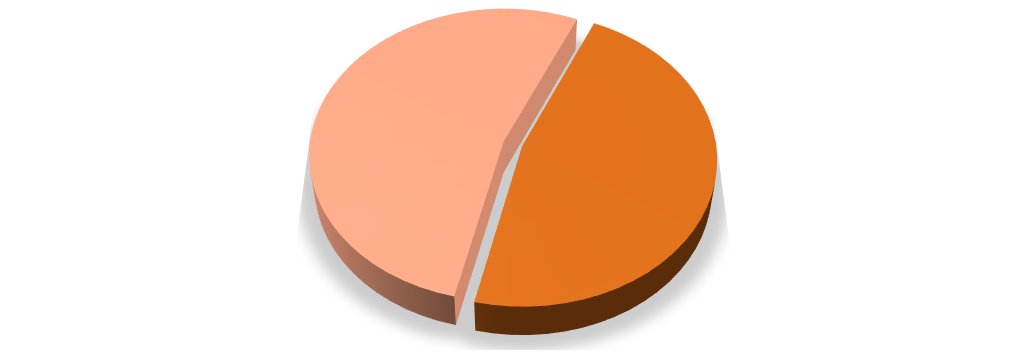 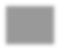 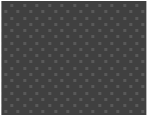 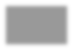 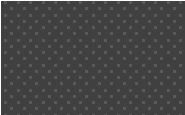 Figure 1: Population Size and Gender Distribution in ward 30 (Source: 2011 Census Data from Stats SA overlaid onto the 2016 boundaries). Regarding the state of health in the community of ward 30, stakeholders mentioned that there were no interventions or initiatives to improve the state of health of citizens. They stated that more efforts have to be directed to the following: There is no clinic in ward 30, therefore propose a clinic. There are no pick up points within the ward, hence the request for Singcengaimpilo Home-based Care to be made into a pick up point.  There are no programmes to deal with health issues CCG do not come to war rooms and they do not assist with anything Table 2: Highest level of education in ward 30 (Source: 2011 Census Data from Stats SA overlaid onto the 2016 boundaries). 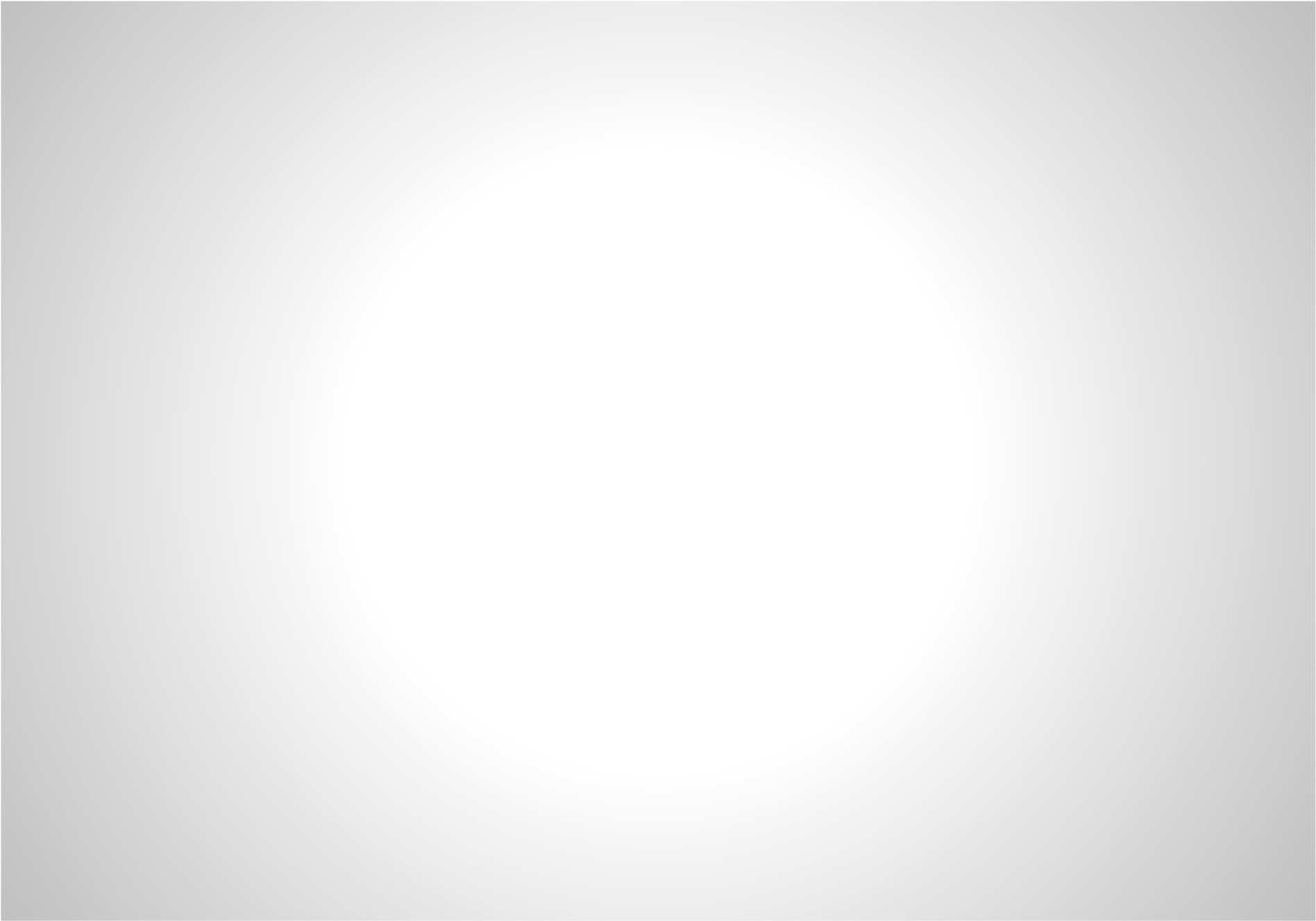 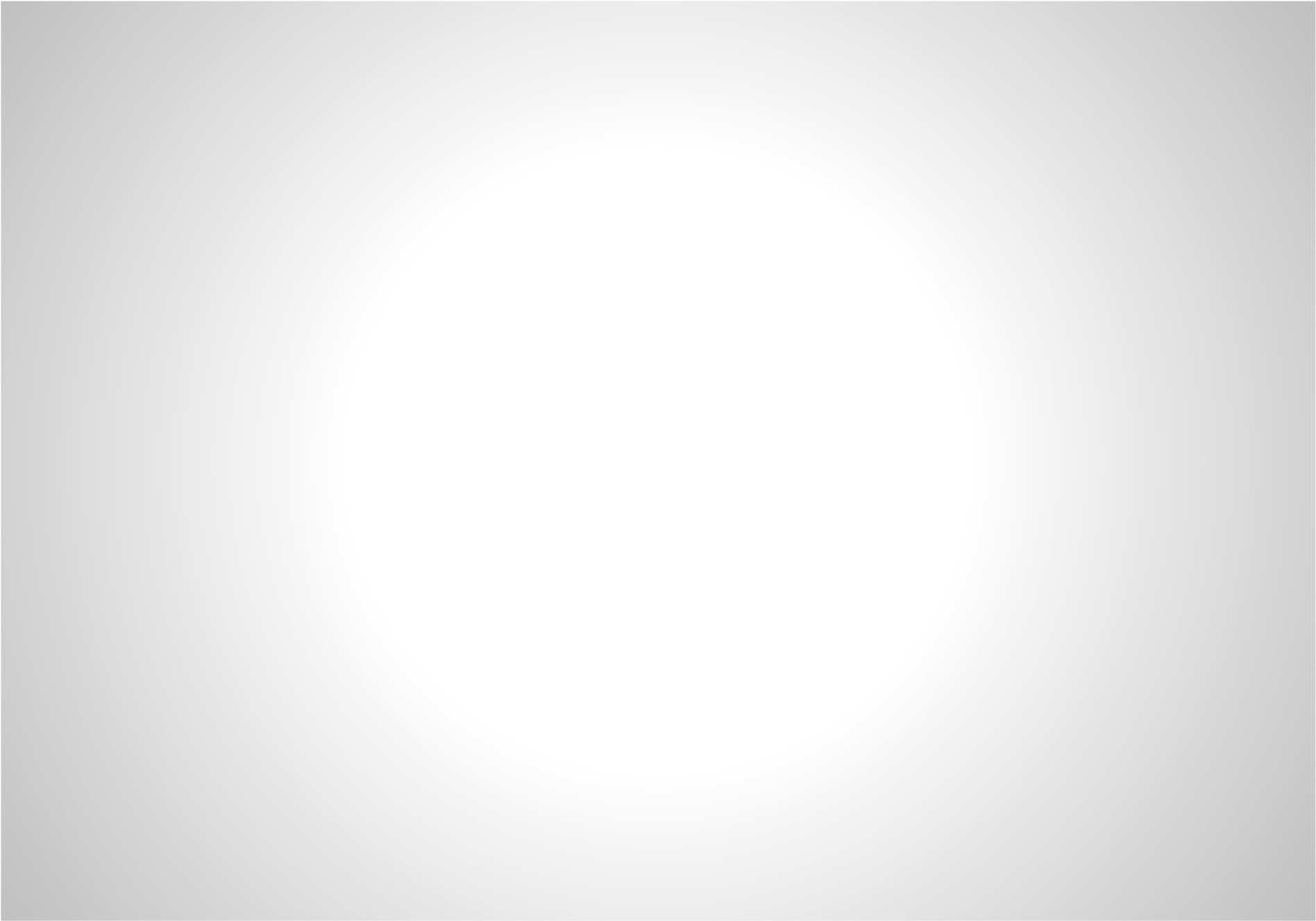 Figure 2: Highest level of education in ward 30 (Source: 2011 Census Data from Stats SA overlaid onto the 2016 boundaries). A high majority of people within ward 30 have completed Grade 12/Standard 10/Form 5 as the highest level of education.  From there, onwards, the numbers fall drastically which therefore means that the majority have not had the opportunity to obtain tertiary.  This is a cause for concern because the implication is that a high majority of the people within ward 30 are unskilled.  This further increases the likely hood of a high unemployment rate within the ward.  The implications thereof relate to the need for access to tertiary education through bursaries.  Furthermore there is a need to invest in the development of an institute of higher learning within the confines if Newcastle Local Municipality in order to support human skills development towards a healthy economy. Upon consultation with key stakeholder of ward 30, it was indicated that the majority of children are dropping out of school at an early age.  Which thus means there is also a need for an integration of efforts within the community through the development of mentorship programmes that will result in meaningful social development.  The stakeholders also indicated that there is still a need for a “High School” within the ward, in the VDs that fall in the rural areas which will help decrease the distance travelled for local children, and help to increase children’s surveillance in the hope that they do not drop-out of school at an early age.  The need for the school is based on the fact that there are only two (2) high schools in the township area, namely Thubelihle High School and Zama High School. According to stakeholders, the following is a list of schools present in the ward:- Kwethu J.P. School Buhlebentuthuko Higher Primary Thubelihle High School  Nhlonphweni JP Thiyasizwe Higher Primary  Zama High School Mary Queen Creche  Noni Creche  Sinethemba Creche with 30 children  Siyaphila Creche (unregistered) Zimazisa for the blind school / Handcraft center  Table 3: Employment and unemployment levels in ward 30 (Source: 2011 Census Data from Stats SA overlaid onto the 2016 boundaries). In terms of employment and unemployment within ward 30, data revealed that majority of the wards inhabitants are unemployed.  In contrast, only 10% of the population of the ward is unemployed.  The stakeholders indicated that the majority of those employed are working within the following:- Emabhodini (R200-300) per week  Acelor Mittal  Karbochem Industrial side  Teachers  Retail shops (Theku Plaza and town) They further stated that majority of the unemployed are the youth and the majority try to make a living by starting-up car washes, Spaza shops, selling clothes and those involved in crime (which is the majority).  They stated that the reason for this were the lack of job opportunities and the laziness on part of the youth to study. The ward is in high state of poverty.  Stakeholders mentioned that they have land in they yards but they would like assistance in getting seeds and equipment for the “one home.one garden initiative to feed their families.  They further mentioned that to some who have gardens, there is no water to care for the plants because they have jojo tanks but they do not come deliver water.  3.10. CHILD HEADED HOUSEHOLDS. With the high prevalence of HIV/AIDS in South Africa, the case of child headed households is not an unfamiliar one. In ward 30 stakeholders have mentioned the existence of such households, although they have not identified as to the exact number.  Stakeholders realise that efforts have to be made to identify and assist these households in order to limit their plight.  They mentioned the distribution of food parcels by the Department of Social Development to these households. 3.11. STATE OF INFRASTRUCTURE (SERVICE DELIVERY). Analysis of statistical data revealed that the majority of the ward has access to electricity as a source of heating.  In contrast 30% of the households in the ward do not have access to electricity as a source for heating.  Stakeholders stated that these households mostly fall in the rural parts of the ward.  The total number of households with access to adequate energy for heating makes 70% of the total number of households. Table 4: Access to energy for heating in ward 30 (Source: 2011 Census Data from Stats SA overlaid onto the 2016 boundaries). In terms of access to energy for cooking, 80% of the households in ward 30 have access to electricity for cooking, whereas only 20% out of the total of 2087 households do not have access to adequate access to electricity as a means of energy for cooking. Table 5: Access to energy for cooking in ward 30 (Source: 2011 Census Data from Stats SA overlaid onto the 2016 boundaries). Pertaining to energy for lighting, statistical figures indicate that majority of households within the ward have access to electricity for lighting whilst a minimal number of 313 do not have access to electricity for lighting.  Table 6: Access to energy for lighting in ward 30 (Source: 2011 Census Data from Stats SA overlaid onto the 2016 boundaries). The majority of the households in ward 30 have access to adequate potable water which can be obtained anywhere within a radius of 200 metres from the main dwelling.  This is inclusive of water obtained inside the dwelling, water obtained inside the yard, and water obtained inside a community stand.  The total number of households with access to adequate potable water within a reasonable distance to the main dwelling unit makes up 85% of the total number of households within ward 30.  Table 7: Access to potable water in ward 30 (Source: 2011 Census Data from Stats SA overlaid onto the 2016 boundaries). In terms of access to sanitation, statistical data shows that the majority of the households in ward 30 have access to adequate sanitation.  The majority of households are using flush toilets connected to a sewerage system while 45% of the households in the ward do not have water borne sewerage system. This indicates that there still needs to be a delivery of adequate sanitation to the rest of the ward. Table 8: Access to adequate sanitation in ward 30 (Source: 2011 Census Data from Stats SA overlaid onto the 2016 boundaries). A majority of the households in ward 30 according to statistical data receive refuse removal services from the local authorities.  Of the aforementioned majority of 55%, 1138 of the households have their refuse removed once a week whereas 15 get their refuse removed less often.  2% of the households in the ward have no rubbish disposal.  With regards to access to refuse removal, ward 30 falls within the top 10 wards with the highest concentration of refuse removal backlogs.  Table 9: Access to refuse removal services in ward 30 (Source: 2011 Census Data from Stats SA overlaid onto the 2016 boundaries). The majority of the households within ward 30 are of a formal structure which ranges from houses made of brick/concrete/block structure, flats, cluster house in a complex, and semi-detached.  The total number of households with a formal structure makes up 95%.  Stakeholders reiterated the need for the maintenance of infrastructure, referring to electricity poles rusting and falling down. Stakeholders mentioned a need for tar roads in the rural areas. Table 10: Type of main dwelling for households in ward 30 (Source: 2011 Census Data from Stats SA overlaid onto the 2016 boundaries). 3.12. CRIME AND SAFETY. Stakeholders mentioned a high prevalence of crime in the ward, they stated that this was attributed to the high levels of unemployment that leads the youth to drug abuse (dagga, weed and nyaope).  Furthermore they mentioned that the containers (Spaza shops) sell drugs to the youth leading to the sate the ward is at present.  Be that as it may, they also indicated that certain measures have been taken by the community members as intervention towards decreasing the rate of crime within the ward.  The interventions are as follows:- Street committee CPF.  The stakeholder further indicated the other interventions from government which they think might be able to solve the issue of crime within ward 30 and these are as follows:- Maintenance of Apollo’s, and the installation of new Apollo’s within the area  Street lights, high mast lights  Grounds are also a place where crime occurs, grounds need to be well lit  Need speed humps and pavements  	 3.13. CITIZEN SATISFACTION. Kindly mark with an X: 3.14. STATE OF THE ENVIRONMENT. There stakeholders communicated facing challenges regarding illegal dumping of pampers, carcases of dead animals and papers.  They indicated that these pose a hazard owing to the smell and the fact that these cause rodents. They also disclosed that there are skip bins in the ward, however the NLM does not collect them regularly. 3.15. LOCAL ECONOMIC DEVELOPMENT. In terms of local economic development, the only form of economic activity taking place within the ward entails the containers (Spaza shops) that are owned by the foreigners.  There stakeholders indicated that they would like assistance in the establishment of “iyngadi” so they can plant and sell their produce to make a living. 3.16. SPORTS, ARTS AND CULTURE. As statistics had revealed that ward 30 had a majority of youth, conversely stakeholders mentioned that the facilities present or lack thereof within the area do not cater for the greater majority thus contributing to drug use and other delinquent behaviours.  They mentioned that they had a high number of youth but sports areas and other facilities were not in good condition.  Considering a lack of such infrastructure, stakeholders called for the intervention by the NLM, a construction of sporting grounds for various sporting conducts and a hall  would encourage the youth to take part in sport and other cultural activities. 3.17. RELIGIOUS FACILITIES The following entails a list of the religious facilities existing within ward 30, some occupying open spaces:- Roman Catholic  Lutheran  Jehovah witnesses  Presbyterian church  Zion Christian Church (use school) Postoli (uses school) It is also worth noting that, unlike other parts of the world, the religious differences within the ward have not yielded any conflicts. 3.18. SOCIO-ECONOMIC FACILITIES. In terms of the facilities promoting socio-economic activities and development thereof, the stakeholders indicated that there were none in ward.  The following entails the socio-economic facilities which they require:- Community hall. Library. Shopping Mall. 3.19. LAND USE MANAGEMENT (INCLUDING SPATIAL TRENDS AND PATTERNS). The following entails the predominant land uses with ward 30:- Residential Houses  Open Spaces Chuches  Schools  AGRICULTURAL ACTIVITY (INCLUDING GRAZING). To a certain extent, there is some form of agricultural activity taking place within the ward.  There are households that take part in the “one home, one garden” initiative within ward 30, and there are owners of cattle and goats.  The only issue regarding the cattle and goats is that they roam around and end up feeding on the gardens of the locals. LAND TENURE/OWNERSHIP. Manzana under leadership of Chief Kubheka, there are land owners kwa’Jakalaas.CLIMATE CHANGE (NATURAL DISASTER WITHIN THE LAST 30 YEARS). Recently the ward has faced a vast number of thunderstorms causing considerable damage to households in the form of floods and mini-tornados.  Consultation with stakeholders in the ward brought to surface the effects of these.  They mentioned damage to roads, windows and roofs which they attributed to a lack of stormwater drainage system.  They similarly expressed concern for houses built on wetlands and sewerage. DISABILITY PROFILE. There have been disabled people identified in the ward, however the exact number has not been divulged due to a prospective ward profiling.  Consultation with stakeholders also revealed a lack of disabled friendly facilities in the ward, contributing to the exclusion of this demographic from the community.  Furthermore, they proposed roads, walkways and ramps to assist in integrating disabled people in the community. IMMIGRATION PROFILE. It has been stated that the majority of Spaza shops within the ward are owned by people coming from Somalia and Bangladesh.  There is also an influx of people who own small hairdressing establishments from neighbouring countries. STATE OF GOVERNANCE (INCLUDING TRADITIONAL LEADERSHIP). Manzana under leadership of Chief Kubheka. PUBLIC PARTICIPATION IN MUNICIPAL AFFAIRS (INCLUDING MECHANISMS). The stakeholders indicated that public participation in municipal affairs was not a challenge at all.  The also indicated that the structure on the ground mandated to bring government closer to the people were fully functional and these included the following:- The Ward Councillor. The Ward Committee. Izinduna for traditional leadership. The War Room. In addition to the above mentioned mechanisms, the Newcastle Local Municipality has opted for the implementation of certain efforts to further ensure equal representation at grass root level, and the following entails a record of the issues that were raised by the members of the public in ward 14 during the 2017 Constituency Meetings which were undertaken by the Office of the Speaker. 4. PROJECTS THAT HAVE TAKEN PLACE OVER THE YEARS. Emawozeni Housing  Greenfield Housing  Retification of toilets  VIP toilets  5. SWOT ANALYSIS. 6. LISTING OF PRIORITY NEEDS. Poor quality of roads, therefore a need for the provision of tar roads:Emanzana farm Next to Ekwethu L.P School in the location A request for the Jakalaas road to be fixed Poor access to housing and land, hence the need for a housing project:Emlazi community requests R.D.P renovation Ema 4 room community request for the fixing of asbestos Emanzana community request for houses  Poor access to adequate sanitation, hence a need for the introduction of water borne sewerage system and toilets by the Hloniphweni area. The Emanzana farm and Mlazi request for sewer and access water.Poor access to basic services, hence the need for the delivery of adequate electricity services. Poor access to basic services, therefore a need for the delivery of adequate water services.  Poor access to pedestrian safety infrastructure, hence a need for speed humps. EPWP. Poor access to crime and safety facilities, therefore a need for street lights  Vuyisile Thwala Park needs to be fixed and security is requested Recreation centreHall, sport ground, medipost, clinic Emanzana 7. OBJECTIVES OF THE WARD TOWARDS DEVELOPMENT. To improve access to sanitation both in rural and township. To improve access to electricity  To improve access to housing for our community members To improve quality of the roads To improve access to adequate water 8. SUSTAINABLE DEVELOPMENT GOALS AS A STRATEGY. P a g e | 21 NEWCASTLE LOCAL MUNICIPALITY: COMMUNITY BASED PLAN 9. DECLARATION. I _____________________________ the Ward Councillor for Ward 30, in conjunction with my key stakeholders of the ward, would like to declare that the Community Based Plan which has been produced by the Newcastle Local Municipality is in fact a true representation of the proceedings that have taken place within the month of February 2017, and it is indeed a true reflection of the needs and aspirations of the community. 1.1. GOVERNANCE. NAME MALE/FEMALE PORTFOLIO 1.2. STAKEHOLDERS. PARTICIPATING ORGANIZATION & SECTOR OBJECTIVES 2.1. EXECUTIVE SUMMARY. 3.1. GEOGRAPHIC AREAS FALLING WITHIN THE WARD. 3.2. POPULATION SIZE AND GROWTH PATTERNS. POPULATION SIZE & GENDER DISTRIUTION POPULATION SIZE & GENDER DISTRIUTION POPULATION SIZE & GENDER DISTRIUTION MALES % FEMALES % TOTAL 4330 47% 4855 53% 9185 3.3. HOUSEHOLD SIZE. 3.4. AGE STRUCTURE. 3.5. GENDER DISTRIBUTION. 3.6. STATE OF HEALTH (HIV/AIDS). 3.7. EDUCATION PROFILE. HIGHEST LEVEL OF EDUCATION No schooling 489 5,32% Grade 0 339 3,69% Grade 1/sub A 321 3,49% Grade 2/sub B 363 3,95% Grade 3/std 1/ABET 1/Kha Ri Gude; SANLI 370 4,02% Grade 4/std 2 372 4,05% Grade 5/std 3/ABET 2 383 4,16% Grade 6/std 4 398 4,33% Grade 7/std 5/ABET 3 447 4,86% Grade 8/std 6/form 1 584 6,35% Grade 9/std 7/form 2/ABET 4 576 6,27% Grade 10/std 8/form 3 749 8,15% Grade 11/std 9/form 4 858 9,34% Grade 12/std 10/form 5 1575 17,14% NTC I/N1/NIC/(V) Level 2 9 0,09% NTC II/N2/NIC/(V) Level 3 7 0,07% NTC III/N3/NIC/(V) Level 4 5 0,05% N4/NTC 4 7 0,07% N5/NTC 5 2 0,02% N6/NTC 6 12 0,13% Certificate with less than Grade 12/std 10 7 0,07% Diploma with less than Grade 12/std 10 9 0,09% Certificate with Grade 12/std 10 89 0,96% Diploma with Grade 12/std 10 43 0,46% Higher Diploma 20 0,21% Post Higher Diploma (Masters; Doctoral Diploma) 1 0,01% Bachelors Degree 32 0,34% Bachelors Degree and Post-graduate Diploma 5 0,05% Honours Degree 2 0,02% Higher Degree (Master; Doctorate) - - Other 1 0,01% Unspecified - - Not applicable 1112 12,10% Grand Total 9185 100% 3.8. EMPLOYMENT AND UNEMPLOYMENT. Employed Unemployed Discouraged work-seeker Other not economically active Unspecified Not applicable Grand Total 937 710 752 3144 - 3643 9185 3.9. SOCIO-ECONOMIC STATUS (POVERTY LEVELS). ACCESS TO ENERGY FOR HEATING ACCESS TO ENERGY FOR HEATING ACCESS TO ENERGY FOR HEATING ACCESS TO ENERGY FOR HEATING ACCESS TO ENERGY FOR HEATING ACCESS TO ENERGY FOR HEATING Electricity Gas Paraffin Wood Coal Animal dung Solar Other None Unspecified Grand Total 1452 17 81 72 258 3 8 - 191 4 2087 ACCESS TO ENERGY FOR COOKING ACCESS TO ENERGY FOR COOKING ACCESS TO ENERGY FOR COOKING ACCESS TO ENERGY FOR COOKING ACCESS TO ENERGY FOR COOKING Electricity Gas Paraffin Wood Coal Animal dung Solar Other None Unspecified Grand Total 1667 35 300 23 51 - 1 - 5 4 2087 ACCESS TO ENERGY FOR LIGHTING ACCESS TO ENERGY FOR LIGHTING ACCESS TO ENERGY FOR LIGHTING ACCESS TO ENERGY FOR LIGHTING Electricity Gas Paraffin Candles Solar Other None Unspecified Grand Total 1773 3 17 273 3 - 13 4 2087 ACCESS TO WATER ACCESS TO WATER ACCESS TO WATER ACCESS TO WATER ACCESS TO WATER ACCESS TO WATER ACCESS TO WATER Piped (tap) water inside the dwelling Piped (tap) water inside the yard Piped (tap) water on community stand: distance less than 200m from dwelling Piped (tap) water to communit y stand: distance less than 200m and 500m from dwelling Piped (tap) water to communit y stand: distance less than 500m and 1000m from dwelling Piped (tap) water on communit y stand: distance greater than 1000m (1 km) from dwelling No access to piped (tap) water Unspecified Grand Total 960 817 187 52 6 - 60 4 2087 ACCESS TO SANITATIONACCESS TO SANITATIONNone Flush toilet (connected to sewerage system) Flush toilet (with septic tank) Chemical toilet Pit latrine with ventilation (VIP) Pit latrine without ventilation Bucket latrine Other Unspecified Grand Total 44 1139 5 118 327 328 13 53 4 2087 ACCESS TO REFUSE REMOVAL SERVICES ACCESS TO REFUSE REMOVAL SERVICES ACCESS TO REFUSE REMOVAL SERVICES ACCESS TO REFUSE REMOVAL SERVICES Removed by local authority at least once a week Removed by local authority less often Communal refuse dump Own refuse dump No rubbish disposal Other Unspecified Grand Total 1138 15 161 609 160 - 4 2087 TYPE OF MAIN DWELLING TYPE OF MAIN DWELLING TYPE OF MAIN DWELLING TYPE OF MAIN DWELLING 1935 19 8 - - 2 29 59 35 - 2 4 - 2087 BASIC SERVICE POOR FAIR GOOD ACCESS TO ADEQUATE WATER x ACCESSA TO ADEQUATE SANITATION x ACCESS TO WASTE REMOVAL SERVICES x ACCESS TO ELECTRICITY FOR LIGHTING AND COOKING x ACCESS TO ADEQUATE HOUSING x ACCESS TO SOCIAL FACILITIES x ACCESS TO SAFETY AND SECURITY FACILITIES x ACCESS TO EDUCATIONAL FACILITIES x ACCESS TO HEALTH FACILITIES x ROADS AND STORMWATER x ENVIRONMENTAL SUSTAINABILITY x ACCESS TO SPORTS FACILITIES x STRENGHTS WEAKNESS - -  There are a lot of schools  There are a lot of churches  - -  Crime  Drug Use  - Lack of service delivery  OPPORTUNITIES THREATS - - There is a park that is used for exercising  - -  There are houses built on sewerage  Somalians are a threat they bring drugs to the ward  17 SDG ROLES AND RESPONSIBILITIES BY THE COMMUNITY / ACTION PLAN ROLES AND RESPONSIBILITIES FROM MUNICIPALITY / SUPPORT NEEDED ROLES AND RESPONSIBILITIES FROM GOVERNMENT SECTOR DEPARTMENTS / SUPPORT NEEDED PROJECT NAME GEOGRAPHICAL LOCATION OF PROJECT BENEFICIARIES 1.  End Poverty in all forms everywhere 2.  End hunger, achieve food security and improved nutrition, and promote sustainable agriculture. 3.  Ensure healthy lives and promote well-being for all ages 4.  Ensure inclusive and equitable quality education and promote life-long learning opportunities for all 5.  Achieve gender equality and empower all women and girls 6.  Ensure availability and sustainable management of water and sanitation for all. 7.  Ensure access to affordable, reliable, sustainable and modern energy for all. 8.  Promote sustained, inclusive and sustainable economic growth, full and productive employment and decent work for all. 9.  Build resilient infrastructure, promote inclusive and sustainable industrialization and foster innovation 10. Reduce inequality within and among countries 11. Make cities and human settlements inclusive, safe, resilient, and sustainable 17 SDG ROLES AND RESPONSIBILITIES BY THE COMMUNITY / ACTION PLAN ROLES AND RESPONSIBILITIES FROM MUNICIPALITY / SUPPORT NEEDED ROLES AND RESPONSIBILITIES FROM GOVERNMENT SECTOR DEPARTMENTS / SUPPORT NEEDED PROJECT NAME GEOGRAPHICAL LOCATION OF PROJECT BENEFICIARIES 12. Ensure sustainable consumption and production patterns  13. Take urgent action to combat climate change and its impacts 14. Conserve and sustainably use the oceans, seas and marine resources for sustainable development. 15. Protect, restore and promote sustainable use of terrestrial ecosystems, sustainably manage forests, combat desertification, and halt and reserve land degration and halt biodiversity loss 16. Promote peaceful and inclusive societies for sustainable development, provide access to justice for all and build effective, accountable and inclusive institutions at all; and 17. Strengthen the means of implementation and revitalize the global partnership for sustainable development.  COUNCILLOR’S NAME SIGNATURE WARD COMMITTEE MEMBERS SIGNATURE 